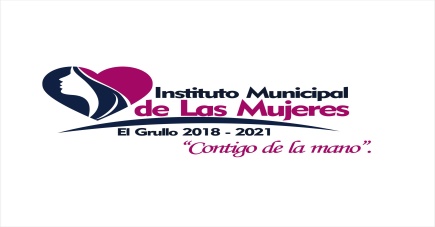 AGENDA DE AGOSTO 2020LUNES A VIERNES DE 9:00 AM A 3:00 PM Asesoría jurídica, consultas de psicología y nutriciónPERSONAS ATENDIDAS AREA PSICOLOGIA 1: 43 PERSONAS EN TOTALPERSONAS ATENDIDAS AREA PSICOLOGIA 2:  36 PERSONAS ATENDIDASPERSONAS ATENDIDAS AREA NUTRICION:  77 PERSONAS EN TOTALPERSONAS ATENDIDAS AREA JURIDICA: 33 PERSONAS EN TOTALLUNES 03:* Se recibieron expedientes de mujeres para el programa FUERZA MUJERES, y también para entrevistas de dicho programa.MARTES 04:* Se trabajó en los reportes mensuales para hacerlos llegar a oficialía mayor. (En todas las áreas que integran el instituto)* Reunión virtual con personal de la SISEMH sobre lo relacionado a BARRIOS DE PAZ, donde nos explicaron todo lo que teníamos que hacer como municipio beneficiado. (Asistió la directora de el instituto, la directora de deportes y personal de seguridad pública).* Digitalización de expedientes y llenado en plataforma sobre el programa FUERZA MUJERES, con un horario de 9am a 8.30pm (4 personas trabajamos este horario).MIERCOLES 05:* Asistencia de parte de la encargada de archivos del instituto Curso-taller IMPLEMENTACIÓN Y ADMINISTRACION DE ARCHIVOS MUNICIPALES, convocada por oficial mayor.* Digitalización de expedientes y llenado en plataforma sobre el programa FUERZA MUJERES, con un horario de 9am a 9.30pm (4 personas trabajamos este horario).* Se subieron formatos mensuales a la PNT.JUEVES 06: * Digitalización de expedientes y llenado en plataforma sobre el programa FUERZA MUJERES, con un horario de 9am a 9.00pm (4 personas trabajamos este horario).VIERNES 07:* Digitalización de expedientes y llenado en plataforma sobre el programa FUERZA MUJERES, con un horario de 9am a 11.50pm (4 personas trabajamos este horario).* Se realizaron llamadas durante todo el día a las mujeres que trajeron documentos de FUERZA MUJERES, para que trajeran los documentos faltantes y para que activaran su correo electrónico.SABADO 08:* Digitalización de expedientes y llenado en plataforma sobre el programa FUERZA MUJERES, con un horario de 10am a 8.30pm (4 personas trabajamos este horario).* Se realizaron llamadas durante todo el día a las mujeres que trajeron documentos de FUERZA MUJERES, para que trajeran los documentos faltantes y para que activaran su correo electrónico.DOMINGO 09: * Digitalización de expedientes y llenado en plataforma sobre el programa FUERZA MUJERES, con un horario de 10am a 9.30pm (4 personas trabajamos este horario).* Se realizaron llamadas durante todo el día a las mujeres que trajeron documentos de FUERZA MUJERES, para que trajeran los documentos faltantes y para que activaran su correo electrónico.LUNES 10:* Digitalización de expedientes y llenado en plataforma sobre el programa FUERZA MUJERES, con un horario de 9am a 10.30pm (4 personas trabajamos este horario).* Se realizaron llamadas durante todo el día a las mujeres que trajeron documentos de FUERZA MUJERES, para que trajeran los documentos faltantes y para que activaran su correo electrónico.MARTES 11:*  Digitalización de expedientes y llenado en plataforma sobre el programa FUERZA MUJERES, con un horario de 9am a 4.00pm (4 personas trabajamos este horario).* Se realizaron llamadas durante todo el día a las mujeres que trajeron documentos de FUERZA MUJERES, para que trajeran los documentos faltantes y para que activaran su correo electrónico.MIERCOLES 12:* Digitalización de expedientes y llenado en plataforma sobre el programa FUERZA MUJERES, con un horario de 9am a 4.00pm (4 personas trabajamos este horario).* Se realizaron llamadas durante todo el día a las mujeres que trajeron documentos de FUERZA MUJERES, para que trajeran los documentos faltantes y para que activaran su correo electrónico.JUEVES 13:* Digitalización de expedientes y llenado en plataforma sobre el programa FUERZA MUJERES, con un horario de 9am a 4.00pm (4 personas trabajamos este horario).* Se realizaron llamadas durante todo el día a las mujeres que trajeron documentos de FUERZA MUJERES, para que trajeran los documentos faltantes y para que activaran su correo electrónico.* La directora participó en la capacitación virtual convocada por la SISEMH sobre EL MANUAL DE LA RED DE MUJERES LIDERES POR LA IGUALDAD.VIERNES 14:* Digitalización de expedientes y llenado en plataforma sobre el programa FUERZA MUJERES, con un horario de 9am a 3.30pm (4 personas trabajamos este horario).* Se realizaron llamadas durante todo el día a las mujeres que trajeron documentos de FUERZA MUJERES, para que trajeran los documentos faltantes y para que activaran su correo electrónico.LUNES 17:* Reunión de la directora del instituto con la directora de deportes para seguir trabajando en las observaciones sobre el proyecto de BARRIOS DE PAZ.MIERCOLES 19:*  Asistencia de la directora a la reunión virtual convocada por la SISEMH con el tema, HERRAMIENTAS PARA TRABAJAR CON MUJERES.LUNES 24: * Hoy se inició la CAMPAÑA DE OSTEOPOROSIS Y SALUD VISUAL 2020, una unidad móvil se instaló en el Jardín Municipal Ramon Corona, iniciando el día lunes 24 de agosto y finalizando el día 28 de agosto del año en cursoMIERCOLES 26:* Asistencia de la directora a la reunión virtual convocada por el Gabinete de Prevención, con el tema CONSECUENCUAS DEL CONSUMO DE SUSTANCIAS PSICOACTIVAS EN LA ESFERA BIO-PSICOSOCIAL.LUNES 31:* Se entrevistaron a 9 personas por la convocatoria realizada para el proyecto BARRIOS DE PAZ, las entrevistas las llevaron a cabo la directora de el instituto y la directora de deportes.FECHAMUJERHOMBREFECHAMUJERHOMBRE03 AGO3017 AGO4 004 AGO3021 AGO0105 AGO1024 AGO2006 AGO2025 AGO4107 AGO1026 AGO2110 AGO2127 AGO3011 AGO2028 AGO2012 AGO2131 AGO2113 AGO20FECHAMUJERHOMBREFECHAMUJERHOMBRE03 AGO2017 AGO1004 AGO1019 AGO3005 AGO1020 AGO2006 AGO1021 AGO3007 AGO3025 AGO2010 AGO1026 AGO1111 AGO2027 AGO1112 AGO2028 AGO1013 AGO1014 AGO22FECHAMUJERHOMBREFECHAMUJERHOMBRE03 AGO3021 AGO6004 AGO4124 AGO3005 AGO5025 AGO6006 AGO3026 AGO1007 AGO6027 AGO5011 AGO2131 AGO4012 AGO7013 AGO5014 AGO1019 AGO6020 AGO61FECHAMUJERHOMBREFECHAMUJERHOMBRE04 AGO1121 AGO1105 AGO3024 AGO1006 AGO1025 AGO1007 AGO2128 AGO2010 AGO0111 AGO1112 AGO1113 AGO1017 AGO3118 AGO1119 AGO1020 AGO32